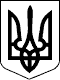 УЖГОРОДСЬКА РАЙОННА державна адміністраціяЗАКАРПАТСЬКОЇ ОБЛАСТІУЖГОРОДСЬКА РАЙОННА військова адміністраціяЗАКАРПАТСЬКОЇ ОБЛАСТІР О З П О Р Я Д Ж Е Н Н Я ___21.12.2023___                         м. Ужгород                           №___121_______Про комісію із проведення експертних випробувань комплексної системи захисту інформації автоматизованої інформаційно-телекомунікаційної системи „Державний реєстр виборців”Відповідно до статей 4, 15, 28 Закону України „Про правовий режим воєнного стану”, статей 6, 41, 44 Закону України „Про місцеві державні  адміністрації”, законів України: „Про Державний реєстр виборців”, „Про захист інформації в інформаційно-комунікаційних системах”, указів Президента України: від 24 лютого 2022 року № 68/2022 „Про утворення військових адміністрацій”, від 24 лютого 2022 року № 64/2022 „Про введення воєнного стану в Україні”, від 6 листопада 2023 року № 734/2023 „Про продовження строку дії воєнного стану в Україні”, постанови Центральної виборчої комісії від 29.05.2008 № 39 „Про затвердження Технічного завдання на створення комплексної системи захисту інформації в автоматизованій інформаційно-комунікаційній системі „Державний реєстр виборців” (зі змінами), враховуючи лист Центральної виборчої комісії від 18.12.2023 № 21-28-2650 та з метою проведення експертних випробувань комплексної системи захисту інформації автоматизованої інформаційно-комунікаційної системи „Державний реєстр виборців”З О Б О В ’ Я З У Ю:Затвердити склад комісії із проведення експертних випробувань комплексної системи захисту інформації автоматизованої інформаційно-комунікаційної системи „Державний реєстр виборців” (далі – Комісія), що додається.Визнати таким, що втратило чинність, розпорядження голови райдержадміністрації 24.01.2020 № 36 „Про утворення комісії з проведення експертних випробувань комплексної системи захисту інформації відділу ведення Державного реєстру виборців райдержадміністрації” (зі змінами).Комісії провести випробування комплексної системи захисту інформації автоматизованої інформаційно-комунікаційної системи „Державний реєстр виборців” до 22 грудня 2023 року.24. За результатами проведення випробування скласти протокол та подати його Центральній виборчій комісії.5. Контроль за виконанням цього розпорядження покласти на керівника апарату районної державної – районної військової адміністрації Боднарюк Р. Ю.                       Додаток                        до розпорядження                       _21.12.2023 № _121СКЛАДкомісії із проведення експертних випробувань комплексної системи захисту інформації автоматизованої інформаційно-телекомунікаційної системи „Державний реєстр виборців”Керівник апарату військової  адміністрації			                         Руслана БОДНАРЮКГолова  державної   адміністрації  –начальник військової адміністраціїЮрій ГУЗИНЕЦЬАНТАЛОльга Михайлівнаголовний спеціаліст відділу ведення Державного реєстру виборців апарату районної державної – районної військової адміністраціїБАГРІЙЛюбомир Олеговичначальник відділу ведення Державного реєстру виборців апарату районної державної – районної військової адміністраціїБОДНАРЮКРуслана Юріївнакерівник апарату районної державної – районної військової адміністрації